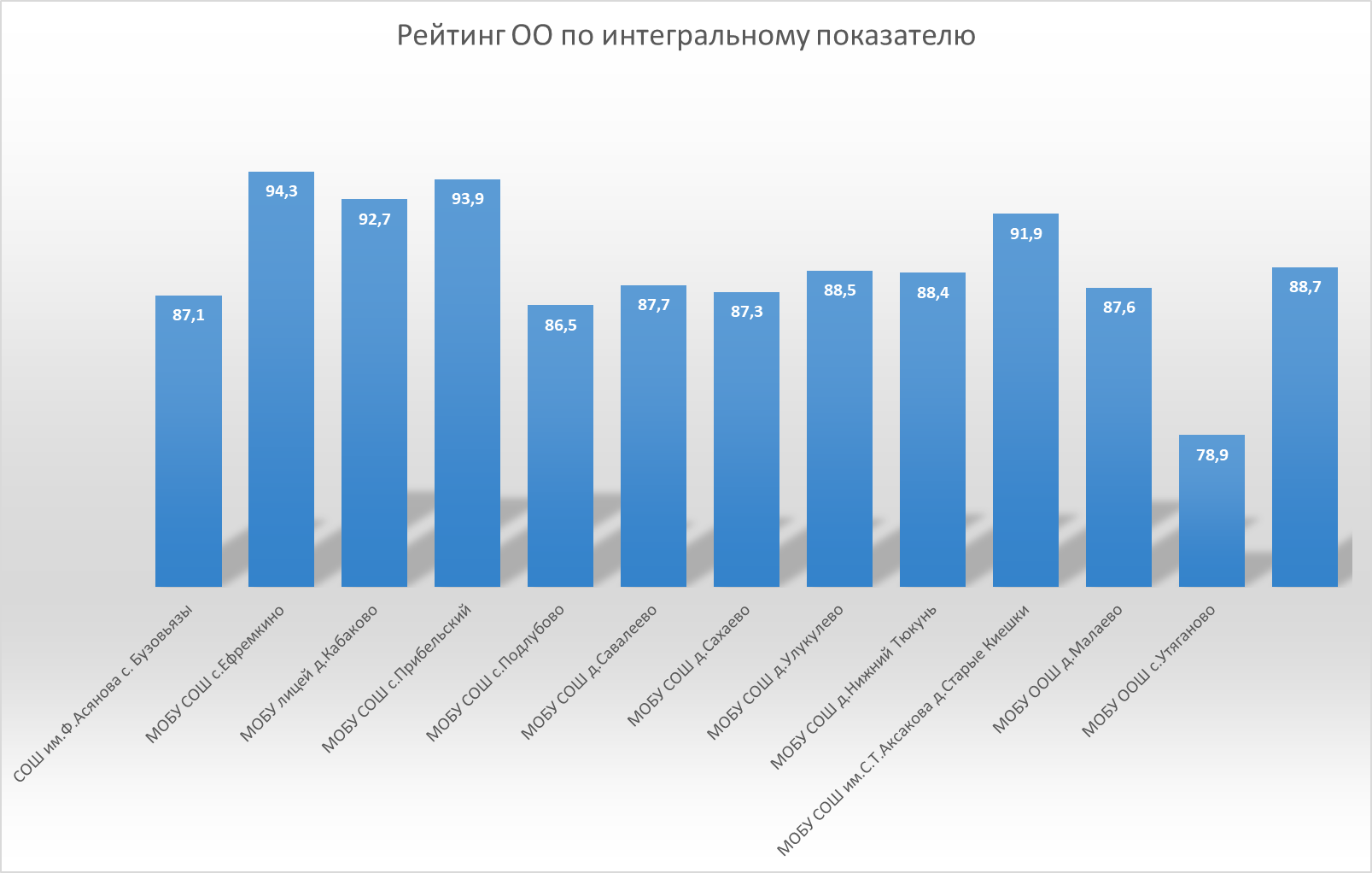 №Наименование организацииНаименование показателяНаименование показателяНаименование показателяНаименование показателяНаименование показателяИнтегральный показательИнтегральный показатель№Наименование организацииK1K2K3K4K5K5К1234567782МОБУ СОШ с.Ефремкино99,7100,072,0100,0100,0100,094,34МОБУ СОШ с.Прибельский99,799,672,098,999,399,393,93МОБУ лицей д.Кабаково98,692,286,094,392,692,692,710МОБУ СОШ им.С.Т.Аксакова д.Старые Киешки97,491,583,095,991,791,791,98МОБУ СОШ д.Улукулево97,488,876,792,687,387,388,59МОБУ СОШ д.Нижний Тюкунь99,7100,044,0100,098,598,588,46МОБУ СОШ д.Савалеево99,193,664,390,790,990,987,711МОБУ ООШ д.Малаево95,4100,051,0100,091,491,487,67МОБУ СОШ д.Сахаево94,287,777,388,488,988,987,31СОШ им.Ф.Асянова с. Бузовьязы97,889,972,091,284,584,587,15МОБУ СОШ с.Подлубово98,694,056,893,290,190,186,512МОБУ ООШ с.Утяганово97,094,528,091,883,383,378,9СРЕДНЕЕСРЕДНЕЕ97,994,365,294,791,591,588,7